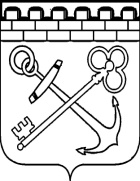 КОМИТЕТ ПО РАЗВИТИЮ МАЛОГО, СРЕДНЕГО БИЗНЕСАИ ПОТРЕБИТЕЛЬСКОГО РЫНКА ЛЕНИНГРАДСКОЙ ОБЛАСТИПРИКАЗО внесении изменений в приказ комитета по развитию малого, среднего бизнеса и потребительского рынка Ленинградской области от 27.05.2019 №12 «О порядке проведения антикоррупционной экспертизы приказов и проектов приказов комитета по развитию малого, среднего бизнеса и потребительского рынка Ленинградской области»В соответствии с Федеральным законом от 17.07.2009 № 172-ФЗ 
«Об антикоррупционной экспертизе нормативных правовых актов», постановлением Правительства Ленинградской области от 23.11.2010 № 310 «Об антикоррупционной экспертизе нормативных правовых актов Ленинградской области и проектов нормативных правовых актов Ленинградской области» приказываю:Внести следующие изменения в приказ комитета по развитию малого, среднего бизнеса и потребительского рынка Ленинградской области от 27.05.2019 №12 «О порядке проведения антикоррупционной экспертизы приказов и проектов приказов комитета по развитию малого, среднего бизнеса и потребительского рынка Ленинградской области»:Изложить абзац первый п. 2.4. порядка проведения антикоррупционной экспертизы приказов и проектов приказов комитета по развитию малого, среднего бизнеса и потребительского рынка Ленинградской области, утвержденного приказом комитета по развитию малого, среднего бизнеса и потребительского рынка Ленинградской области от 27.05.2019 №12 (далее – Порядок) в следующей редакции: «2.4. По результатам проведения антикоррупционной экспертизы проектов приказов государственный гражданский служащий, проводивший антикоррупционную экспертизу, подготавливает экспертное заключение по форме согласно приложению 1 к настоящему Порядку, которое должно содержать, в том числе, следующие сведения:»Изложить абзац первый п.3.2. Порядка в следующей редакции: «3.2. По результатам проведения антикоррупционной экспертизы приказа комитета государственный гражданский служащий, указанный в пункте 2.2. настоящего Порядка, подготавливает экспертное заключение по форме согласно приложению 2 к настоящему Порядку, которое должно содержать, в том числе, следующие сведения:»Дополнить Порядок приложениями 1 и 2 согласно приложениям 1 и 2 к настоящему приказу.2. Государственным гражданским служащим комитета, проводящим антикоррупционную экспертизу проектов приказов и приказов комитета подготавливать экспертные заключения с учетом настоящего приказа. Контроль за исполнением приказа оставляю за собой.М.П.ПРИЛОЖЕНИЕ 1 к приказу комитета по развитию малого,среднего бизнеса и потребительского рынка Ленинградской области от ______ 2019 года №_____(ФОРМА)ЭКСПЕРТНОЕ ЗАКЛЮЧЕНИЕ №________по результатам антикоррупционной экспертизы проектаприказа комитета по развитию малого, среднего бизнеса и потребительского рынка Ленинградской областиг. Санкт-Петербург                                                                    «__» _________ 20__ г.Настоящее заключение подготовлено по результатам антикоррупционной экспертизы проекта приказа комитета по развитию малого, среднего бизнеса и потребительского рынка Ленинградской области _____________________________________________________________________________________ (далее – Документ)                          наименование проекта приказаЦель проведения антикоррупционной экспертизы: противодействие коррупции в органах исполнительной власти Ленинградской области и в подведомственных им предприятиях и учреждениях.Задачи проведения антикоррупционной экспертизы: выявление в Документе коррупциогенных факторов, т.е. положений, устанавливающих для правоприменителя необоснованно широкие пределы усмотрения или возможность необоснованного применения исключений из общих правил, а также положений, содержащих неопределенные, трудновыполнимые и(или) обременительные требования к гражданам и организациям, которые в случае издания Документа создадут условия для проявления коррупции.Принципы проведения антикоррупционной экспертизы: единообразие, последовательность, объективность.Правовая основа проведения антикоррупционной экспертизы:- Федеральный закон от 25.12.2008 № 273-ФЗ «О противодействии коррупции»;- Федеральный закон от 17.07.2009 № 172-ФЗ «Об антикоррупционной экспертизе нормативных правовых актов и проектов нормативных правовых актов»;- Методика проведения антикоррупционной экспертизы нормативных правовых актов и проектов нормативных правовых актов, утвержденная постановлением Правительства РФ от 26.02.2010 № 96;- Областной закон Ленинградской области от 11.12.2007 № 174-оз 
«О правовых актах Ленинградской области»;- Постановление Правительства Ленинградской области от 23.11.2010 № 310 «Об антикоррупционной экспертизе нормативных правовых актов Ленинградской области и проектов нормативных правовых актов Ленинградской области»;- Приказ комитета по развитию малого, среднего бизнеса и потребительского рынка Ленинградской области от 27.05.2019 № 12 «О порядке проведения антикоррупционной экспертизы приказов и проектов приказов комитета по развитию малого, среднего бизнеса и потребительского рынка Ленинградской области».В представленном на антикоррупционную экспертизу Документе выявлены/не выявлены следующие коррупциогенные факторы:Заключение:Документ содержит/не содержит коррупциогенные факторы и в связи с этим подлежит/не подлежит корректировке.__________________________  ________________  ______________________            Должность лица,                             Подпись                             Ф.И.О.       проводившего экспертизуПриложение 2к приказу комитета по развитию малого,среднего бизнеса и потребительского рынка Ленинградской области от ______ 2019 года №_____(ФОРМА)ЭКСПЕРТНОЕ ЗАКЛЮЧЕНИЕ № ______по результатам антикоррупционной экспертизыприказа комитета по развитию малого, среднего бизнеса и потребительского рынка Ленинградской областиг. Санкт-Петербург                                                                      «__» ________ 20__ г.Настоящее заключение подготовлено по результатам антикоррупционной экспертизы приказа комитета по развитию малого, среднего бизнеса и потребительского рынка Ленинградской области______________________________________________________________________________________ (далее – Документ)                                                                             наименование приказаЦель проведения антикоррупционной экспертизы: противодействие коррупции в органах исполнительной власти Ленинградской области и в подведомственных им предприятиях и учреждениях.Задачи проведения антикоррупционной экспертизы: выявление в Документе коррупциогенных факторов, т.е. положений, устанавливающих для правоприменителя необоснованно широкие пределы усмотрения или возможность необоснованного применения исключений из общих правил, а также положений, содержащих неопределенные, трудновыполнимые и(или) обременительные требования к гражданам и организациям, которые могут создать условия для проявления коррупции.Принципы проведения антикоррупционной экспертизы: единообразие, последовательность, объективность.Правовая основа проведения антикоррупционной экспертизы:- Федеральный закон от 25.12.2008 № 273-ФЗ  «О противодействии коррупции»;- Федеральный закон от 17.07.2009 № 172-ФЗ «Об антикоррупционной экспертизе нормативных правовых актов и проектов нормативных правовых актов»;- Методика проведения антикоррупционной экспертизы нормативных правовых актов и проектов нормативных правовых актов, утвержденная постановлением Правительства РФ от 26.02.2010 № 96;- Областной закон Ленинградской области от 11.12.2007 № 174-оз 
«О правовых актах Ленинградской области»;- Постановление Правительства Ленинградской области от 23.11.2010 № 310 «Об антикоррупционной экспертизе нормативных правовых актов Ленинградской области и проектов нормативных правовых актов Ленинградской области»;- Приказ комитета по развитию малого, среднего бизнеса и потребительского рынка Ленинградской области от 27.05.2019 № 12 «О порядке проведения антикоррупционной экспертизы приказов и проектов приказов комитета по развитию малого, среднего бизнеса и потребительского рынка Ленинградской области».В представленном на антикоррупционную экспертизу Документе выявлены/не выявлены следующие коррупциогенные факторы:Заключение:Документ содержит/не содержит коррупциогенные факторы и в связи с этим подлежит/не подлежит корректировке.__________________________  ________________  ______________________          Должность лица,                            Подпись                                  Ф.И.О.    проводившего экспертизуот «___» ________ 2020 года№ ______ Председатель комитетапо развитию малого, среднего бизнеса и потребительского рынка Ленинградской областиС.И. Нерушай№ п/пКоррупциогенный факторВывод о наличии либо отсутствии в Документе коррупциогенного фактораКомментарий вывода о наличии коррупциогенного фактора с указанием структурного элемента Документа, в котором обнаружен коррупциогенный фактор, в т.ч. предложения по его устранению12341широта дискреционных полномочий2определение компетенции по формуле «вправе»3выборочное изменение объема прав4чрезмерная свобода подзаконного нормотворчества5принятие нормативного правового акта за пределами компетенции6заполнение законодательных пробелов при помощи подзаконных актов в отсутствие законодательной делегации соответствующих полномочий7отсутствие или неполнота административных процедур8отказ от конкурсных (аукционных) процедур9наличие завышенных требований к лицу, предъявляемых для реализации принадлежащего ему права10злоупотребление правом заявителя государственными органами, органами местного самоуправления или организациями11юридико-лингвистическая неопределенность12нормативные коллизииПредседатель комитетапо развитию малого, среднего бизнеса и потребительского рынка Ленинградской областиС.И. Нерушай№ п/пКоррупциогенный факторВывод о наличии либо отсутствии в Документе коррупциогенного фактораКомментарий вывода о наличии коррупциогенного фактора с указанием структурного элемента Документа, в котором обнаружен коррупциогенный фактор, в т.ч. предложения по его устранению12341широта дискреционных полномочий2определение компетенции по формуле «вправе»3выборочное изменение объема прав4чрезмерная свобода подзаконного нормотворчества5принятие нормативного правового акта за пределами компетенции6заполнение законодательных пробелов при помощи подзаконных актов в отсутствие законодательной делегации соответствующих полномочий7отсутствие или неполнота административных процедур8отказ от конкурсных (аукционных) процедур9наличие завышенных требований к лицу, предъявляемых для реализации принадлежащего ему права10злоупотребление правом заявителя государственными органами, органами местного самоуправления или организациями11юридико-лингвистическая неопределенность12нормативные коллизииПредседатель комитетапо развитию малого, среднего бизнеса и потребительского рынка Ленинградской областиС.И. Нерушай